Publicado en Madrid el 01/06/2023 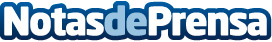 Verónica Pardos será "CEO por un mes" de The Adecco Group en EspañaLa joven aragonesa ha sido seleccionada entre casi 5.000 candidatos para dirigir The Adecco Group junto a Iker Barricat, presidente del grupo en España, durante 30 días gracias al proyecto "CEO por un mes"Datos de contacto:Adecco+34914325630Nota de prensa publicada en: https://www.notasdeprensa.es/veronica-pardos-sera-ceo-por-un-mes-de-the Categorias: Nacional Madrid Aragón Emprendedores Nombramientos Recursos humanos http://www.notasdeprensa.es